Hope High School Council 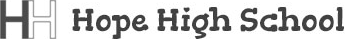 In Attendance Approval of MinutesLiam Elliott HarryZack BrandonBJ sMadison CalumNathan Lucas Daniel Josh Molly School Council Recommendations New cloth on both Pool tables New Fish for the Willow Room.Doing Fundraisers for DoE, Radiators need fixing (Some of them are not giving of any heat.)Need Whiteboards pens for all classrooms.Next Meeting    Date:Time: